                                                                 Odintsovo region board    Education                                                                                             Municipal budgetary institution of                                                                                                                                                                                     additional professional education                                                                         Educational methodological center                                                                                “Education development”                                                                                                           Indonesian organizing committee                        143 000, Moloderzhnaya 17,   To whom it may concern                                                  the city of Odintsovo                                                                                                                  	spri.cpk@gmail.comOn behalf of the students of our region, we would like to express our most heartfelt gratitude to   the organizing committee for encouraging students to take part in the conference “My Hero”. Approximately 1200 school boys and girls from schools of the Odintsovo region took part in the discussion on the theme which is crucial for any young human and the result of the observation was presented at the conference.We live in the troubled times, nevertheless the world is even more interconnected and interdependent, where international connections are paramount. The events like this conference, taken place 28/04/2022, entail creating conducive conditions for the international exchange of ideas and greater understanding between people and cultures in general and between our two countries   in particular. With greater reason, the effect of the conference is of great importance because today’s schoolchildren will impact the life of not only our two populations, but the whole world too. We greatly appreciate the Indonesian students’ participation as a sign of their courage, independence and self-determination. The Russian students acquired vast educational and moral experience.We do hope on mutually beneficial cooperation for common good in the future.Spiryakov Arterm, 11 year student, Odintsovo gymnasium №4, Odintsovo region, MoscowShaforostova Yana Pavlovna, Davydenkova Natalia Petrovna, methodologists of the Educational methodological center “Education development”, Odintsovo region, Moscow          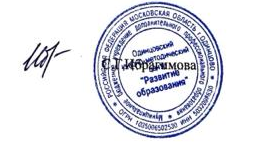 